FINAL REPORT Subsidies for associations supporting the 'I can vote' awareness compaign Objectives and achievementsConclusionsName of the association  Title of the projectProject manager / contact personLocation(s)Date of the project / Implementation period  Final report submission dateBrief description of project activities and results achievedPlease give a broad outline of your project and describe how it was carried out, explaining how your project contributed to the 'I can vote' campaign to raise awareness of the European elections.Contribution to the 'I can vote' campaign and evaluationContribution to the 'I can vote' campaign and evaluationHow did you incorporate the 'I can vote' material into your event?Who informed the public and raised awareness? Give the names and roles of the people involvedHow many people did you inform/raise awareness of the campaign at your event?What were the nationalities of the majority of people who received information/awareness? How did you collect this data?What were the most frequently asked questions or comments?What feedback did you receive on the 'I can vote' campaign before, during or after the event (reactions to posts, at the stand, by phone, by email, etc.)?Partnership·sPartnership·sWho were the various stakeholders/partners involved in the project?CommunicationCommunicationHow did you distribute the material and/or communicate about the 'I can vote' campaign?How many leaflets were distributed at the stand during the event?What equipment have you booked with our department? What is your feedback on our equipment management?ConclusionsWhat is your overall assessment of your contribution to our campaign? How would you rate people's interest in the campaign? Do you have any ideas or suggestions on how to reach out to specific communities? (max. 100 words)Luxembourg, the  Signature·s(Person·s who can validly commit the project holder)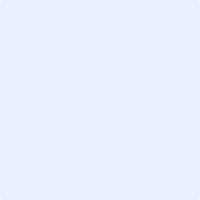 